台江任我行    三年 七 班 26 號 姓名 陳婷昀任務一：請利用GOOGLE蒐集跟台江有關的介紹，並盡量與自己的家或學校做連結介紹 。台江文化簡介                          https://ikachalife.com/36597                                                                                                        任務二：如果有一天你要當地陪，帶朋友遊台江，你可以考慮去哪些景點？請說明至少五點景點，請挑其中一個景點，你要怎麼跟朋友介紹該點的特色或文物？請輔以文字和照片說明。可考慮去哪些景點？        圖書館  劇場                                                      我選擇哪一景點介紹：     圖書館                                                   該景點的特色或文物說明： 燈光氣氛很好，很適合在裡面看書放空       採光非常好，大致上分成兩區，一邊大人區一邊兒童區。圖片 ：□手機拍攝；□網路截圖，出處                                         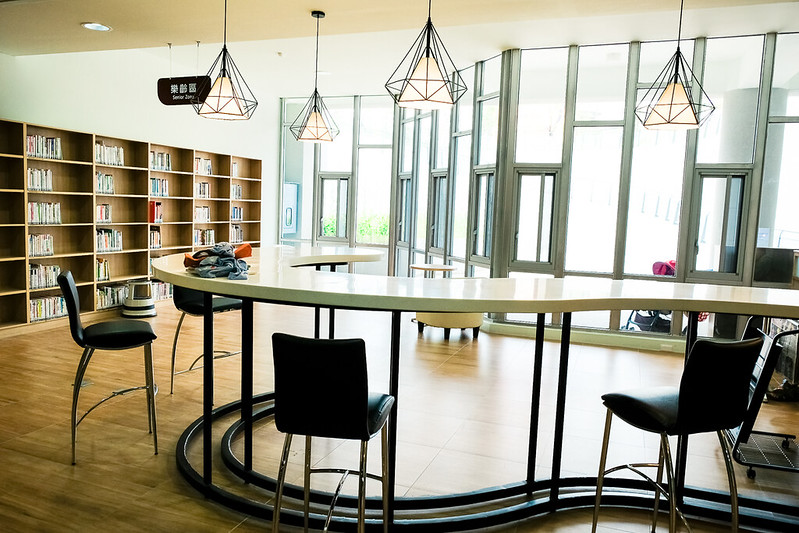 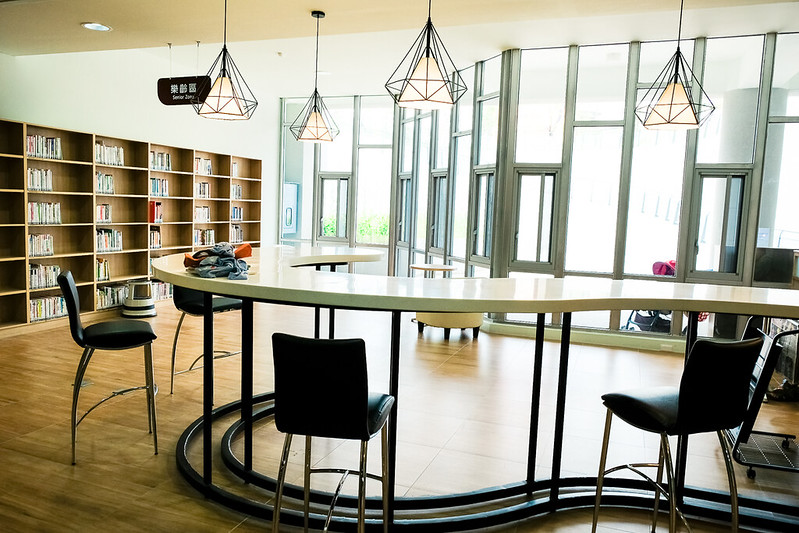 如果我要帶三個朋友一起進行台江一日遊的行程規劃，我會安排什麼樣的行程？考量主因為何？使用什麼交通工具？行程中美食或小吃介紹。預計花費多少錢？（1）行程安排：                     開車                                                                  （2）考量主因：            比較快                                                                           （3）交通工具： □腳踏車；□公車；□計程車；□家人開車；□步行；□其他       （4）行程中美食或小吃介紹：                                                    （5）估計費用：             1000                                                  我的省思：（從這活動我學到什麼？）        如何規劃                                                                       